Муниципальное бюджетное дошкольное образовательное учреждение детский сад №22 п. Стодолище Рекомендации для родителей «Безопасность в вашем доме»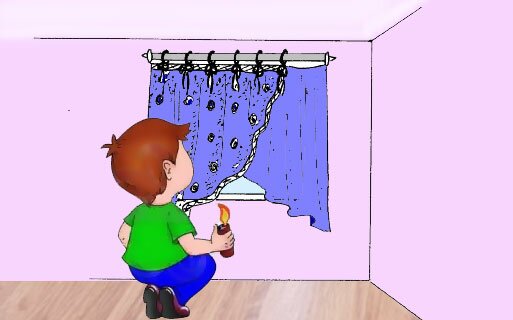 Воспитатель:Семикина М.А.Апрель, 2021 г.     Каждая семья по-своему создает уют и комфорт в доме, но для всех едины правила соблюдения безопасности и устранения источников опасности, из-за которых ребенок может получить травму.• Всегда поворачивайте от края плиты рукоятки стоящих на ней сковородок, чтобы ребёнок не мог дотянуться и вылить на себя кипящий жир;• Всегда укорачивайте провода электрочайников - по той же причине;•Всегда вставляйте блокираторы в розетки во избежание засунуть отвёртку, шпильку, пальчик в одну из дырочек.• Ковровые покрытия на полу не должны быть скользкими. Они создают уют, тепло и смягчают падения и ушибы ребенка. На полу не должно быть никаких проводов, чтобы ребенок не смог в них запутаться.• Нельзя давать ребенку самому карабкаться по лестнице без присмотра.• На окнах должны быть фиксаторы, чтобы ребенок не смог их открыть и выпасть и окна.• Большую опасность в доме представляет входная дверь, т. к. пружина закрывает ее с ускорением. Стеклянные проемы в дверях должны быть заметны малышу, чтобы он не пытался пройти «сквозь них». Объясните ребенку, чем опасно разбитое стекло. Осторожно открывайте межкомнатные двери, чтобы случайно не ушибить малыша. Замки и защелки на дверях в тех местах, куда малышу не следует входить, должны быть расположены высоко, чтобы он не смог их достать и открыть дверь.• Заменить дневное освещение люминесцентных ламп (они содержат ртуть и очень опасны). Около кроватки должен быть «ночник», чтобы ребенок не испугался темноты и мог сам его включить.• Мебель должна быть крепкой и устойчивой, чтобы, взявшись за нее, ребенок не упал. Любые стекла на дверцах шкафа, книжных полках должны быть заметны малышу - красивые наклейки украсят стекло и предупредят малыша. Убедитесь, что ребенок сможет выбраться из шкафа или из-под дивана.• Нельзя пользоваться пылесосом в присутствии ребенка. После уборки комнату следует хорошо проветрить от микрочастиц пыли, поднятой при работе пылесоса.• Обязательно прячьте от детей в недоступные места спички, не оставляйте в кармане зажигалки, а прицепите их на ключи, как брелок. Покажите ребенку опасные горячие места (печь, камин, плиту) - пусть он знает, что они горячие.• Ни на одну минуту не оставляйте ребенка одного в ванной комнате. Зазвонит ли телефон или позвонят в дверь, в первую очередь необходимо вынуть из ванны ребенка, а затем все остальное.• Желательно, чтобы игрушки не содержали мелких деталей. Приобретайте игрушки солидных фирм, т. к. рыночные игрушки могут быть окрашены химически вредными красителями, которые нанесут вред здоровью вашего ребенка. Следите, чтобы ребенок не проглотил мини-батарейки в музыкальных открытках, поскольку они содержат ртуть и при проглатывании начинают протекать.• Все лекарства должны быть запертыми на замок и недоступными ребенку. Нельзя носить лекарства в сумках или карманах, т. к. дети любят их обследовать.• Средства дезинфекции должны храниться под замком, только в своей упаковке. Нельзя их переливать в другие емкости.• Все острые предметы должны быть недоступны ребенку. Более взрослые дети могут пользоваться ножом под присмотром взрослых. Чем раньше ребенок освоит острые инструменты, ножницы, нож и научится уверенно ими пользоваться, тем безопаснее они для него.• Обратите внимание на ядовитые домашние растения и растения с иголками и шипами, постарайтесь, чтобы они были ребенку недоступны.    И, пожалуйста, не забывайте, что Вам нужно осознавать опасности не только в своём доме, но и в домах других людей. Это гораздо труднее, особенно, когда имеете дело с друзьями или собственными родителями.Рекомендации по пожарной безопасности:    Когда речь идет о самых маленьких членах вашей семьи, помните: одна лишь любовь их не спасет. Их спасет применение мер пожарной безопасности.• Не храните в доме бензин, керосин, легковоспламеняющиеся жидкости (ЛВЖ).• Не оставляйте без присмотра включенные электрические и газовые плиты, чайники, утюги, приёмники, телевизоры, обогреватели.• Следите за исправностью электропроводки, розеток.• Не включайте в одну розетку несколько бытовых электрических приборов (особенно большой мощности).• Не разогревайте на открытом огне краски, лаки и т. п.• Храните спички и зажигалки в недоступном и незаметном для детей месте, желательно в запертом на ключ ящике.• Научите малышей говорить вам, когда они находят спичку или зажигалку.• Когда ребенок проявляет любопытство к огню или играет с огнем, объясните ему спокойно и твёрдо, что спички и зажигалки - это предметы для взрослых, с которыми надо быть осторожными.• Никогда не используйте спички или зажигалки для развлечения. Дети могут начать подражать вам.Уважаемые родители! Помните!Здоровье и безопасность детей в ваших руках!Задача родителей – быть предусмотрительными и внимательными.